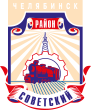 СОВЕТ депутатов советского района
первого созыва454091, г. Челябинск, ул. Орджоникидзе 27А. (351) 237-98-82. E-mail: sovsovet@mail.ruР Е Ш Е Н И Еот 30.03.2016 				  				                               № 20/8Об участии Советского района в Советемуниципальных образований Челябинской области В соответствии с Федеральным законом от 06 октября 2003 года №131-ФЗ                   «Об общих принципах организации местного самоуправления в Российской Федерации»,  Уставом  Советского района города ЧелябинскаСовет депутатов Советского района первого созываР Е Ш А Е Т: Согласиться с Учредительным Договором и Уставом Совета муниципальных образований Челябинской области. Принять участие в деятельности Совета муниципальных образований Челябинской области. Поручить Главе  Советского района М.В. Буренкову:-  обратиться от имени  Советского района с заявлением о принятии членом Совета муниципальных образований Челябинской области;- осуществить в установленном порядке уплату вступительного взноса и предусматривать  в проекте бюджета  Советского района необходимую сумму для уплаты членских взносов в Совет муниципальных образований Челябинской области. При необходимости подготовить  изменения в бюджет Советского района на 2016 год. Ответственность  за  исполнение  настоящего решения возложить на Главу Советского района М.В. Буренкова.   Контроль исполнения настоящего решения поручить Председателю постоянной комиссии Совета депутатов Советского района по местному самоуправления, регламенту и этике  С.В. Шумакову.Настоящее решение вступает в силу со дня его официального обнародования.Председатель Совета депутатовСоветского района		                                                                                 В.Е. МакаровГлава Советского  района						                      М.В. Буренков